Crewe Town Council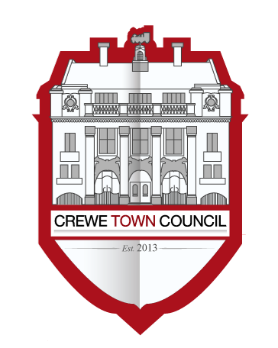 Community Plan Committee1 Chantry Court,Forge Street,Crewe,Cheshire,CW1 2DLTel: 01270 756975www.crewetowncouncil.gov.uk Minutes of the Meeting held on Monday 29th March 2021 CP20/5/01Present:-Councillor Tess Buckley, Alan Coiley, Tom Dunlop, Jill Rhodes,                                          Dennis Straine-Francis and Nan Walton Apologies:-Apologies were received from Councillor Benn MinshallIn attendance:-Hannah Marr (Finance and Engagement Manager) and Pete Turner (Town Clerk)CP20/5/02To note declarations of members interestsNo declarations of members interests were received CP20/5/03Public ParticipationA period not exceeding 15 minutes for members of the public to ask questions or submit commentsNo questions or comments were submitted to the Community Plan Committee by members of the publicCP20/5/04To confirm the Minutes of the Community Plan Committee meeting held on                              Monday 18th January 2021The Minutes were approved as an accurate recordCP20/5/05To note the year to date financial position for the Community Plan CommitteeThe financial position was noted CP20/5/06To consider matters related to supporting the Crewe Community First Responder ServiceIt was resolved to allocate funds of £3,000 to the Crewe Community First Responder ServiceCP20/5/07To consider matters related to the Community Plan Business Delivery Plan for the forthcoming financial year 2021 / 2022It was resolved to recommend to Council that the Community Plan Business Delivery Plan be approvedCP20/5/08To consider matters related to applications made to the Crewe Town Council Grants Scheme from:-Organisation: Cheshire Down Syndrome Support GroupProject Title: Online Dance Activity SessionsAmount Requested: £980.00Organisation: SurviveProject Title: Facility RenovationsAmount Requested: £1,944.95Organisation: Child Safety MediaProject Title: Crewe Crucial CrewAmount Requested: £2,500.00Organisation: Creative Action TeamProject Title: This is Me!Amount Requested: £2,000.00It was resolved to allocate funds of £980.00 to the Cheshire Down Syndrome Support GroupIt was resolved to allocate funds of £1,944.95 to SurviveIt was resolved to allocate funds of £2,500.00 to Child Safety MediaIt was resolved to allocate funds of £2,000.00 to the Creative Action TeamCP20/5/09To note the dates of future meeting of the Community Plan Committee:-Monday 17th May 2021Monday 12th July 2021Monday 11th October 2021Monday 17th January 2022Tuesday 29th March 2022Members noted the dates of future meetings of the Community Plan CommitteeThe Community Plan Committee Meeting closed at 7.29pm